PRAYERPray for renewed commitment to prayer throughout our Diocese. Pray for the work of BCA in Australia.Pray for those unwell or in distress at this time, especially Doreen, Jean, Anna, Shirley, Carol and Cath.Pray that all politicians will deal 
compassionately with refugees and seek a solution that reflects Jesus' love for us all.  Pray that nations and individuals will compassionately give. Give thanks our doctors Pray that God is the centre of families and marriages and his presence is felt.Give thanks and pray for the work of 
Anglicare and the groups they support and who support them. Pray for the all the little children suffering illness that they and their families find strength and peace. Pray for those affected by Mother Nature around the world, pray for peace and calm and healing in all places. pray for the safety of the emergency and armed services personnelPray for the families who have lost loved ones that they may feel God's caring hand on their hearts.Pray for peace, calm unity and clarity in Australia and overseas.Prayer of the day Eternal God, who by a star led Magi to the worship of your Son: guide the nations of the earth by your light, that the whole world may see your glory;through Jesus Christ our Lord, who lives and reigns with you and the Holy Spirit, one God, now and forever.  Amen.Parish Prayer 
 Heavenly Father, empower us by your Holy Spirit to do your will.  Visibly strengthen us to reach out in Christ to others through prayer, worship, study, fellowship, and service, enabling us to share your word and peace.
Help us to grow in love, faith and obedience as we discover meaning, purpose and direction for today and hope for tomorrow through Jesus Christ our Lord.  AmenPARISH DETAILS.PARISH PRIEST: Rev. Judi PollardOFFICE NO:   5429-1380PARISH PRIESTS MOBILE NO:   0402268001  E-MAIL:  judepol@bigpond.net.auAvailable by request for baptisms, marriage and funeralsHONORARY ASSOCIATE PRIEST: Rev. Tom Morgan: 5429-6060 (Pew Leaflet by Tuesday to Robyn Cozens)Ph: 54293429 Email: donegal_consulting@hotmail.comwebsite: www.lancefieldromseyanglican.orgTHE ANGLICAN PARISH OF CHRIST CHURCH LANCEFIELD WITH ST. PAULS’ ROMSEY.“Connecting with God and our community.”"Do what's right and God will do what's left"6th January 2019 A.D Epiphany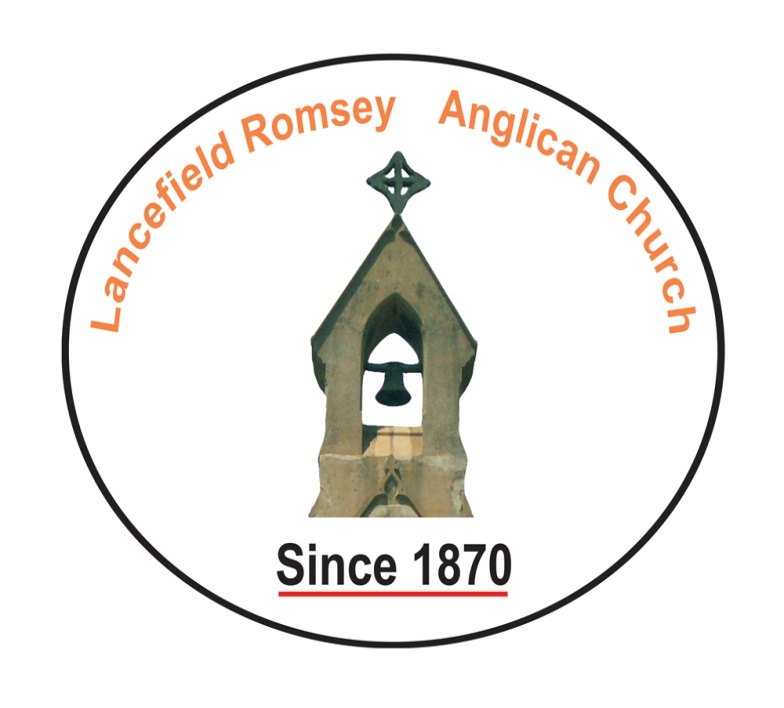 We are glad you are with us.
Before the service, speak to the Lord in prayer
During the service, let the Lord speak to you
After the service, speak to one anotherSentence of Scripture:Arise, shine; for your light has come, and the glory of the Lord has risen upon you.   Isaiah 60:1BIBLE READING1st Reading	Isaiah 60:1-6Small print: 		Page 528Large Print:		Page 1155 Romsey Reader: 	Tom MorganLancefield reader:	 volunteer2nd Reading: 	Ephesians 3:1-12Small Print:		Page   828Large Print:		Page 1820Romsey reader:   	volunteerLancefield reader:	 VolunteerGospel Reading 	Matthew 2:1-12Reader			Rev READINGS FOR NEXT WEEK SUNDAY 13th January 20191st Sunday after the Epiphany 1st Reading	Isaiah 43:1-7Small print: 		Page 514Large Print:		Page 1126 Romsey Reader: 	Elaine LobbLancefield reader:	 volunteer2nd Reading: 	Acts 8:14-17Small Print:		Page   776Large Print:		Page 1703Romsey reader:   	Glenice MitchellLancefield reader:	 VolunteerGospel Reading 	Luke 3:15-22Reader			Rev ABM Pew ReflectionAt Epiphany we celebrate the fact that God is for everyone. The story of the Magi traveling from the far corners of a world in darkness to see the great light come into the world fulfils the joyous prophesy we read in Isaiah – Nations shall come to your light – and kings to the brightness of your dawn. Christianity really is a revolutionary worldview in that it teaches that our messages is for all people regardless of geography or ethnicity. Different people in different places will express the mystery in diverse ways, but the message is the same. Pray for those places of the world where the light of Christ is not yet shining, or is hidden because of persecution or apathy. Give thanks for the Anglican Church in Aotearoa, New Zealand and Polynesia, remembering especially the Church’s Decade of Mission, 2016-2025.Text:	The Rev Will Johnston,
© Anglican Board of Mission, 2019CollectionsCould you all please save the following items and give to Doreen. Used stamps – for BCA AMS Pocket diaries – all sold out ThankyouDIARY DATES Romsey - 	8.45 Prayers. 9·ooam service Lancefield -	10.15am prayer		10.30am serviceTuesday 8th January.  In Recess until further notice 10.00am -. Bible Study at Lancefield.  We are new looking at the problems arising in the fledgling church in Galatia.  An area in to which the Romans herded the troublesome Celtic clans into.  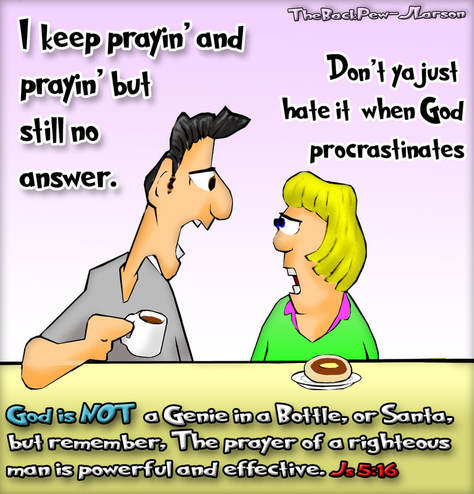 